T.C.ÜSKÜDAR ÜNİVERSİTESİ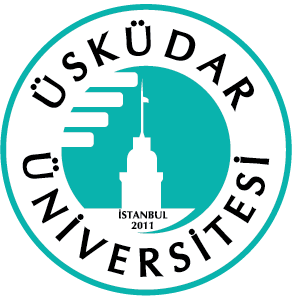 MÜHENDİSLİK ve DOĞA BİLİMLERİ FAKÜLTESİÖğrencinin Adı Soyadı	: 	Bölümü/Programı	: 	Sınıfı	: 	Numarası	: 	Staj Konusu	: 	Staj Başlangıç	: 	 TarihiStaj Bitiş	: 	 Tarihi.................. Tarihinden ................. Tarihine Kadar Dört Haftalık Staj ÖzetiGÜNLÜK RAPORGÜNLÜK RAPORGÜNLÜK RAPORGÜNLÜK RAPORGÜNLÜK RAPORGÜNLÜK RAPORGÜNLÜK RAPORGÜNLÜK RAPORGÜNLÜK RAPORGÜNLÜK RAPORGÜNLÜK RAPORGÜNLÜK RAPORGÜNLÜK RAPORGÜNLÜK RAPORGÜNLÜK RAPORGÜNLÜK RAPORGÜNLÜK RAPORGÜNLÜK RAPORGÜNLÜK RAPORGÜNLÜK RAPOR STAJ KOORDİNATÖRÜNÜN ÖĞRENCİ STAJINI                                     DEĞERLENDİRME FORMU Öğrencinin Adı Soyadı	:Bölümü	:Sınıfı	:Numarası	:Staj Başlangıç/Bitiş Tarihleri	:Stajın Değerlendirilmesi Öğretim Üyesinin  / Görevlisinin Adı Soyadı  : Bölümü	:İmzası	:Tarih	:Staj Komisyonu:NOT:  Bu form, staj bitiminde defter teslim edildikten sonra, ilgili staj koordinatörü tarafından  doldurulacaktır .MÜHENDİSLİK ve DOĞA BİLİMLERİ FAKÜLTESİONLİNE STAJ DEFTERİTarihGünYAPILAN STAJLARSayfaNo.../..../.....Pazartesi.../..../.....Salı.../..../.....Çarşamba.../..../.....Perşembe.../..../.....Cuma.../..../.....Pazartesi.../..../.....Salı.../..../.....Çarşamba.../..../.....Perşembe.../..../.....Cuma.../..../.....Pazartesi.../..../.....Salı.../..../.....Çarşamba.../..../.....Perşembe.../..../.....Cuma.../..../.....Pazartesi.../..../.....Salı.../..../.....Çarşamba.../..../.....Perşembe.../..../.....CumaYapılan Staj:Sayfa No: 1Yapılan Staj:Sayfa No: 2Yapılan Staj:Sayfa No: 3Yapılan Staj:Sayfa No: 4Yapılan Staj:Sayfa No: 5Yapılan Staj:Sayfa No: 6Yapılan Staj:Sayfa No: 7Yapılan Staj:Sayfa No: 8Yapılan Staj:Sayfa No: 9Yapılan Staj:Sayfa No: 10Yapılan Staj:Sayfa No: 11Yapılan Staj:Sayfa No: 12Yapılan Staj:Sayfa No: 13Yapılan Staj:Sayfa No: 14Yapılan Staj:Sayfa No: 15Yapılan Staj:Sayfa No: 16Yapılan Staj:Sayfa No: 17Yapılan Staj:Sayfa No: 18Yapılan Staj:Sayfa No: 19Yapılan Staj:Sayfa No: 20Değerlendirme KriterleriÇok İyiİyiOrtaYetersizStaj Defterinin Kurallara Uygun KullanımıGünlük Raporların EtkinliğiBAŞARILIBAŞARISIZÜnvanı, Adı Soyadıİmza - Tarih1-2-3-